Unit 1 Visiting Canada Lesson 3作业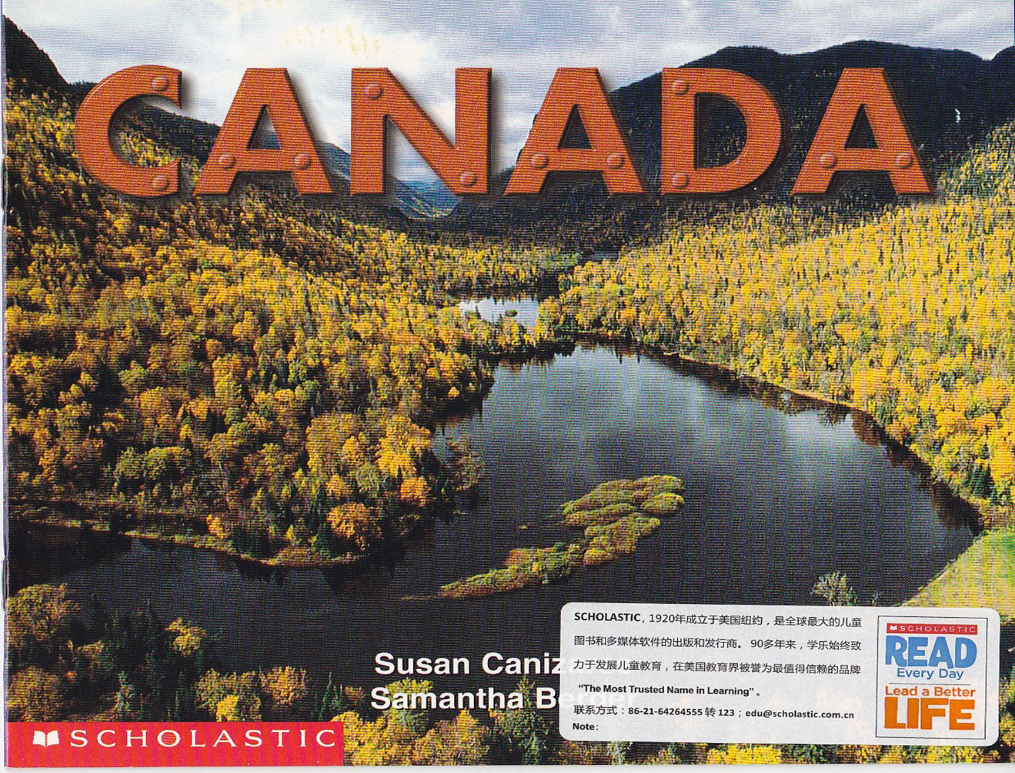 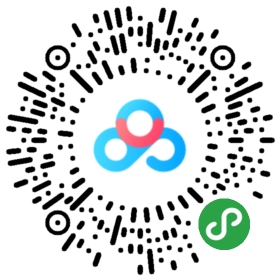 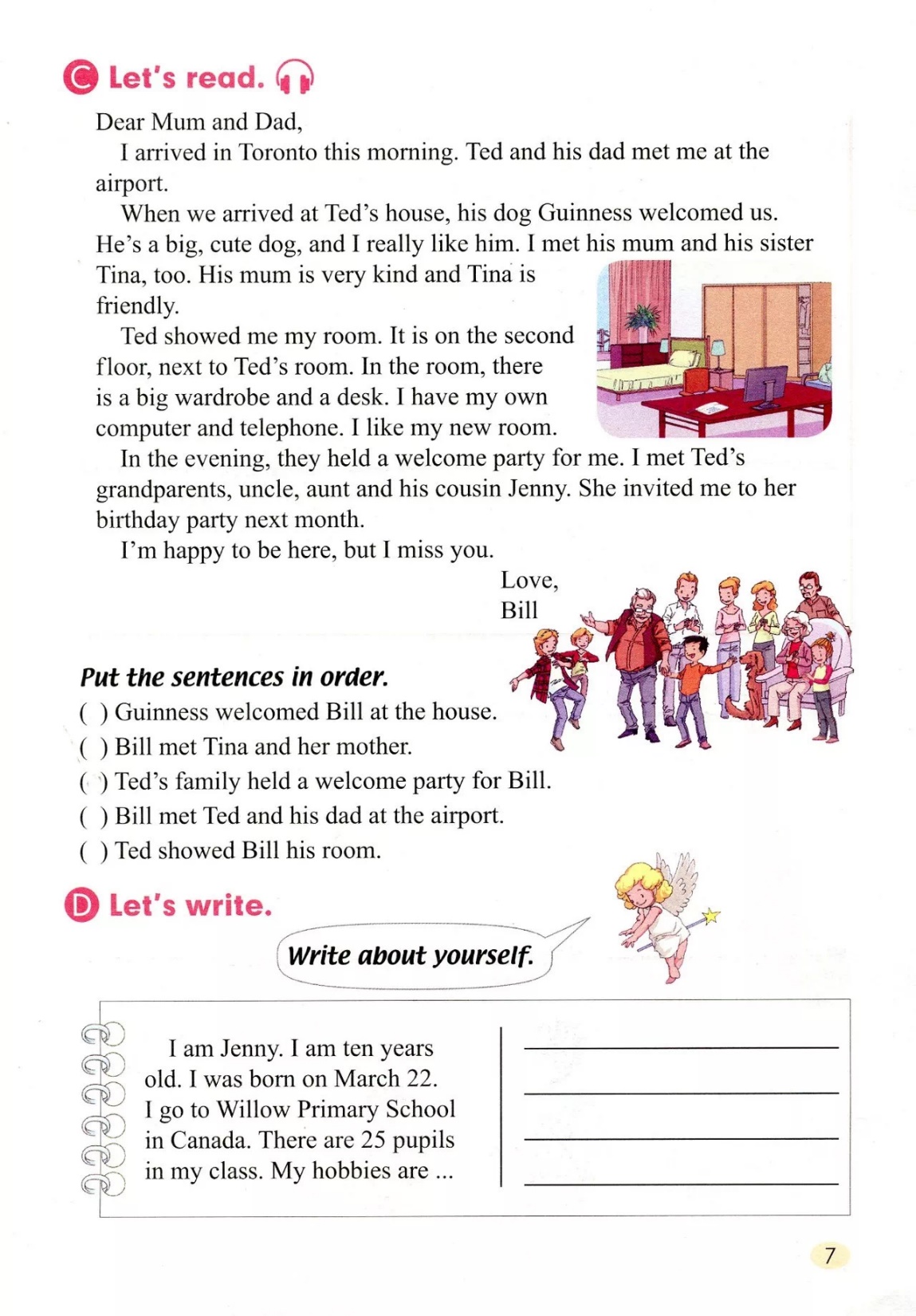 可扫描右图二维码课本录音内容。